Załącznik nr 1 do postępowania nr Nutri 1/2023Wykonawca/pieczątka:…………………….,dn. …………………..…………………………………………………………………………………Najem pomieszczenia laboratoryjnego wraz z aparaturą naukowo badawczą:Przedmiotem zamówienia jest wynajem powierzchni laboratoryjnej wraz z aparaturą badawczą w celu prowadzenia badań przemysłowych. Pomieszczenie lub jego część musi spełniać co najmniej następujące wymogi:powierzchnia nie mniejsza niż 80 m2 oraz nie większa niż 120 m2 zlokalizowane na parterze,bezpośredni dostęp z pomieszczenia na zewnątrz budynku,pomieszczenie lub budynek, w którym się znajduje ma dostęp do rampy rozładunkowej lub inne rozwiązanie techniczne umożliwiające dostarczenie do pomieszczenia gabarytów o masie powyżej 600 kg i rozmiarze otworu drzwiowego nie mniejszym niż wys. 2,7 oraz szer. 1,8 m.,podłoga pokryta odporną na odczynniki chemiczne i łatwą do zmywania wykładziną, wyposażenie w co najmniej 10 gniazd 230 V,wyposażenie w co najmniej 3 gniazda 380V/16A,wyposażenie w co najmniej w 2 gniazda 380V/32A,pomieszczenie musi mieć dostęp do wody bieżącej ciepłej i zimnej oraz bieżącej wody demineralizowanej, pomieszczenie powinno posiadać wyposażenie w brodzik techniczny lub stanowisko do mycia beczek lub paletopojemników,oświetlenie odpowiednie do pracy laboratoryjnej, spełniające wymogi BHP,nielimitowany dostęp do szerokopasmowego Internetu,   stoły laboratoryjne o powierzchni nie mniejszej niż 5 m2 z nadstawkami umożliwiającymi przechowywanie odczynników i drobnego sprzętublaty stołów wykonane z odpornego na odczynniki chemiczne materiału,zamykana na klucz szafka o powierzchni użytkowej nie mniejszej niż 2 m2,dostęp do toalet, w tym również do toalety dla osób z niepełnosprawnościami,całodobową ochronę fizyczną budynku, w którym znajduje się lokal lub jego część,bezpłatny parking w bezpośrednim sąsiedztwie budynku, w którym znajduje się lokal lub jego część.Ponadto, wykonawca zapewnia zamawiającemu bezpłatny dostęp przez cały czas trwania Umowy do następujących urządzeń, na których prowadził będzie samodzielnie prace B+R: wytrząsarka platformowa z regulacją temperatury od temperatury otoczenia do 50OCkomora laminarnainkubator mikrobiologiczny, 2 szt.autoklaw poziomy o pojemności nie mniejszej niż 80lwirówka stołowa z chłodzeniemspektrofotometr kuwetowysystem filtracjilioﬁlizator stołowywagosuszarkaekstraktor z hydrolizatoremsuszarka próżniowa z grzaniemwaga analitycznawaga laboratoryjnawyparka stołowasuszarka rozpyłowaPotwierdzam spełnienie wszystkich powyższych wymagań:          …………………………………………………Data i podpis Wykonawcy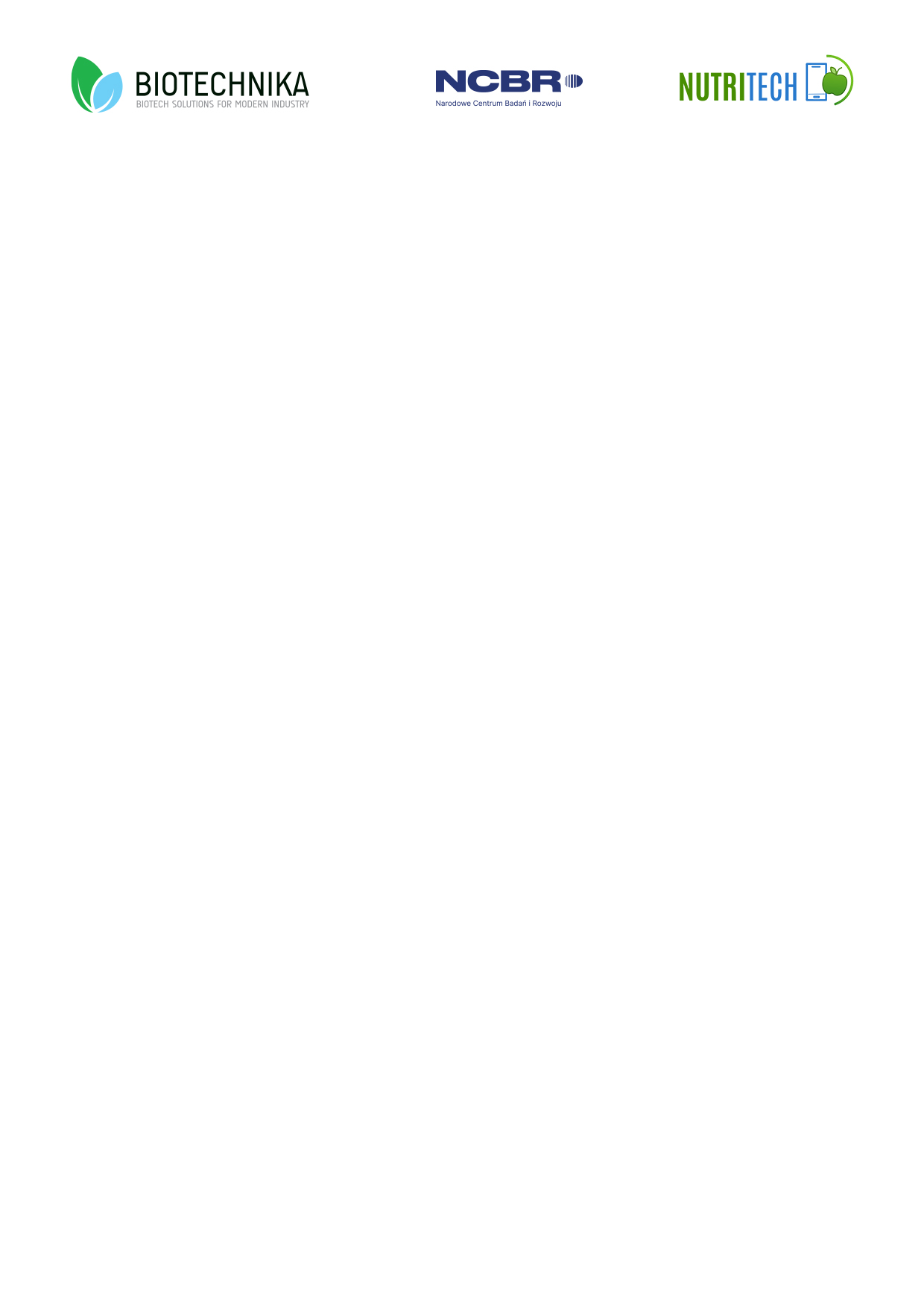 